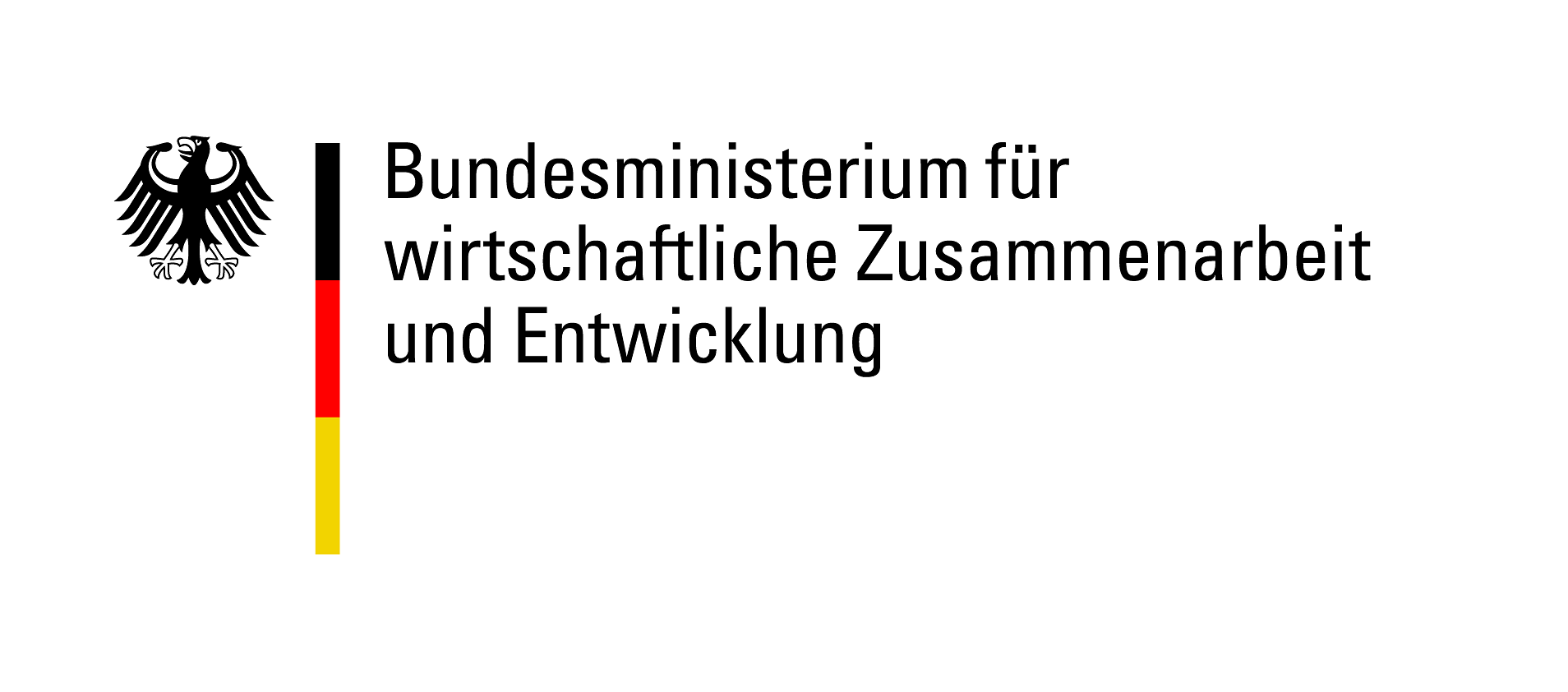 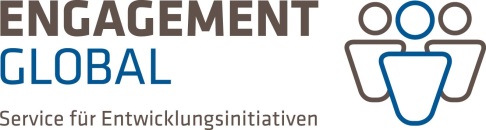 Engagement Global gGmbHOffice germano-africain pour la Jeunesse (OGAJ)Friedrich-Ebert-Allee 4053113 BonnDemande de projet – Projet d’accompagnementen vue de l'octroi d'une aide financée par des fonds du ministère fédéral de la Coopération économique et du Développement (BMZ) auprès d'Engagement Global gGmbHdans le cadre de la ligne de soutien Teams up! Rencontres de jeunes pour le développement durable Informations sur les organismes partenaires2. Informations sur la durée et la configuration du partenariat3. Informations de base sur le projet d'accompagnement4. Informations sur les personnes impliquées5. Objectifs et atteinte des objectifs pour l'ensemble du projet d'accompagnement6. Objectifs, méthodes et déroulement des phases du projet7. Durabilité, documentation et effet à long terme du projet d’accompagnement8. ExhaustivitéLa demande avec les pièces jointes contient toutes les informations obligatoires (veuillez cocher)	Plans de déroulement de toutes les phases de projet		Phase de préparation en Allemagne et dans le pays partenaire		Activités principales ou rencontre		Phase de suivi en Allemagne et dans le pays partenaireVeuillez utiliser à cet effet le point 7 du présent document ou toujours le modèle le plus récent de « plan de déroulement des activites» qui se trouve sur le site web.	Plan de financement obligatoireVeuillez toujours utiliser à cet effet le modèle le plus récent de « plan de financement » qui se trouve sur le site web. Soumettre ce dernier sous forme de document pdf (non scanné) par voie numérique et par la poste. 	Partenaires de coopérationSoumettez cette pièce jointe si vous prévoyez de travailler avec d'autres partenaires de coopération. Veuillez toujours utiliser à cet effet le modèle le plus récent de « partenaires de coopération » qui se trouve sur le site web.9. Remarques générales et explicationsCette demande peut être transmise au ministère fédéral de la Coopération économique et du Développement (BMZ) et le BMZ peut communiquer dans certains cas à la commission des budgets du Bundestag allemand le nom de l'organisme demandeur ainsi que le montant et l'objectif de l'aide de manière confidentielle, si la commission des budgets le demande. 2.3.	Vous êtes tenu d'accorder au BMZ ou aux personnes désignées comme auditeurs le libre accès aux documents aux fins d'évaluation et d'audit et de permettre les visites de projets.. Vous devez mettre à la disposition d'Engagement Global les photos, rapports sur le projet, la comptabilité, les documentations et autres créés au cours du projet. Nous avons  pris connaissance des informations sur le traitement de données à caractère personnel par Engagement Global gGmbH (https://www.engagement-global.de/datenverarbeitung.html). Nous acceptons qu'Engagement Global gGmbH, Friedrich-Ebert-Allee 40, 53113 Bonn en tant qu'organisme responsable en vertu du règlement général sur la protection des données (RGPD) et de la loi fédérale sur la protection des données (BDSG) traite, prenne et distribue du matériel mis à disposition (photos, rapports sur le projet, documentation et autres) pour le travail de relations publiques de l'OGAJ.Nous acceptons qu'Engagement Global gGmbH utilise le matériel produit à notre sujet ainsi que le matériel que nous avons fourni pour le travail de presse et d'information de l'OGAJ, notamment dans ses publications, sur ses sites web et ses réseaux sociaux. Nous savons que cela peut également inclure la transmission du matériel à des tiers, au Ministère fédéral de la Coopération économique et du Développement et aux organismes partenaires/prestataires de service, pour autant que cela soit conforme à l'objectif mentionné.Nous pouvons révoquer à tout moment notre déclaration de consentement sans en indiquer les raisons avec effet pour l'avenir par courrier électronique adressé à datenschutz@engagement-global.de. Ceci n'affecte pas le bien-fondé d'un traitement effectué jusqu'à la révocation. Si nous révoquons notre consentement, nos contenus ne pourront plus être communiqués ou traités.  Nous acceptons						 Nous refusonsNous acceptons qu'Engagement Global gGmbH, Friedrich-Ebert-Allee 40, 53113 Bonn en tant qu'organisme responsable en vertu du règlement général sur la protection des données (RGPD) et de la loi fédérale sur la protection des données (BDSG) traite, établisse et distribue les informations sur nos organismes (nom, pays) et le projet (ODD choisi, durée du projet, description du projet sous le point 3.5) sur le site web d'Engagement Global gGmbH et de l'OGAJ. Nous acceptons qu'Engagement Global gGmbH utilise le matériel produit à notre sujet ainsi que les données que nous avons fournies pour le travail de presse et d'information de l'OGAJ, notamment dans ses publications, sur ses sites web et ses réseaux sociaux. Nous savons que cela peut également inclure la transmission du matériel à des tiers, au Ministère fédéral de la Coopération économique et du Développement et aux organismes partenaires/prestataires de service, pour autant que cela soit conforme à l'objectif mentionné.Nous pouvons révoquer à tout moment notre déclaration de consentement sans en indiquer les raisons avec effet pour l'avenir par courrier électronique adressé à datenschutz@engagement-global.de. Ceci n'affecte par le bien-fondé d'un traitement effectué jusqu'à la révocation. Si nous révoquons notre consentement, nos matériels ne pourront plus être communiqués ou traités.  Nous acceptons						 Nous refusonsPar la présente, nous certifions que le projet prévu ne pourrait pas être réalisé sans subventions d'Engagement Global gGmbH/du ministère fédéral de la Coopération économique et du Développement.Par la présente, nous certifions qu'aucuns autres fonds que ceux susmentionnés n'ont été demandés ou déjà acceptés pour le projet faisant l'objet de la demande.Le projet n'engendre pas de dépenses consécutives ne pouvant pas être couvertes par des fonds propres.Veuillez cocher la case correspondante	Nous sommes autorisés à déduire la TVA.	Nous sommes autorisés dans une certaine mesure à déduire la TVA.	Nous ne sommes pas autorisés à déduire la TVA.Nous assurons que le projet faisant l'objet de la demande de subvention n'a pas encore démarré.OrganismePartenaire du projet en AllemagnePartenaire du projet dans pays partenaire1. Admissibilité de la demande après l’examen de validation reçu le Non requis2. Nom de l'organisme effectuant la demande3. Adresse 4. Téléphone+     +     5. E-mail6. Site webwww.     www.     Personne(s) de contact pour le projet7. Civilté, nom de famille     ,           ,      8. Prénom9. Téléphone+     +     10. E-mail11. Fax+     +     1. Depuis quand les partenaires du projet sont-ils en contact ?(Veuillez joindre le cas échéant un accord de partenariat officiel) Contact nouvellement  noué pour ce projet Depuis :  2. Comment le partenariat du projet est-il né ? Quelles  mesures (3 max.) ont-elles été mises en œuvre ensemble ?1. Titre, du au , pays      , nombre de participants      , brève description       2. Titre, du au , pays      , nombre de participants      , brève description      3. Titre, du au , pays      , nombre de participants      , brève description      1. Titre du projet global2. Durée totaledu au      3. Nature, durée et lieu des activités communesNature      , du____ au____, lieu      Nature      , du____ au____, lieu      Autres dates le cas échéant 4. Sur quel objectif de développement durable les projets d'échange de jeunes résultant du projet d'accompagnement sont-ils axés ?5. Description succincte du projet d'accompagnement prévu (500 signes max.)NombreOrganismesLieu Fonction ou tâche si elles sont connuesParticipants bénévoles d'AllemagneParticipants permanents d'Allemagne Participants bénévoles du pays partenaireParticipants permanents du pays partenaireNombre total 1. Quelles mesures souhaitez-vous prendre pour assurer une bonne communication entre les participant-e-s des pays impliqués ?2. Comment se déroule la coopération avec les partenaires du projet au niveau du contenu et de l'organisation?3. Comment assure-t-on la diversité au sein du groupe et comment prend-on en compte les différents besoins des participants?1. Veuillez sélectionner l'objectif général du projet d'accompagnement.2. Veuillez indiquer les objectifs spécifiques. 2. Veuillez indiquer les objectifs spécifiques. 2. Veuillez indiquer les objectifs spécifiques. Objectif 1 Objectif 1 Objectif 1 IndicateursIndicateursInstrumentsObjectif 2Objectif 2Objectif 2IndicateursIndicateursInstrumentsObjectif 3Objectif 3Objectif 3IndicateursIndicateursInstruments2. Quel(s) groupe(s) cible(s) (direct(s)/indirect(s)) le projet doit-il atteindre? 3. Quels changements concrets le projet doit-il apporter aux groupes cibles (nouvelles connaissances, compétences, possibilités d'action par exemple) ?1. Définissez pour chaque phase du projet des objectifs concrets mesurables ainsi que la mise en œuvre méthodique permettant d'atteindre ces objectifs. Ce faisant, gardez à l'esprit les principes de soutien (esprit de partenariat, participation, équilibre, évaluation, diversité, durabilité).préparation1. Définissez pour chaque phase du projet des objectifs concrets mesurables ainsi que la mise en œuvre méthodique permettant d'atteindre ces objectifs. Ce faisant, gardez à l'esprit les principes de soutien (esprit de partenariat, participation, équilibre, évaluation, diversité, durabilité).activités principales ou rencontre1. Définissez pour chaque phase du projet des objectifs concrets mesurables ainsi que la mise en œuvre méthodique permettant d'atteindre ces objectifs. Ce faisant, gardez à l'esprit les principes de soutien (esprit de partenariat, participation, équilibre, évaluation, diversité, durabilité).suivi2. Veuillez joindre un plan de déroulement des activités ou de séminaire précisant les contenus et les délais pour toutes les phases du projet.2. Veuillez joindre un plan de déroulement des activités ou de séminaire précisant les contenus et les délais pour toutes les phases du projet.1. Dans quelle mesure veillerez-vous à ce que les projets soient mis en œuvre de manière à préserver les ressources ?2. Comment seront documentés et évaluée la mise en œuvre et les résultats du projet pendants toutes les phases ? 3. Comment les participant·e·s seront-ils motivés et mis en réseau pour s'engager après la fin du projet? 4. Comment les résultats du projet seront-ils diffusés à long terme et aprèsla fin du projet?  5.   Au regard des parties prenantes, décrivez d'autres actions pouvant résulter du projet d'accompagnement.Lieu, date, signature juridiquement contraignante de la personne autorisée à signer ou de la personne habilitée à représenter l'organisme demandeur selon les dispositions légales/les statuts de ce dernierLieu, date, signaturede la personne autorisée à signer chez le partenaire du projet